 Aaron Ruben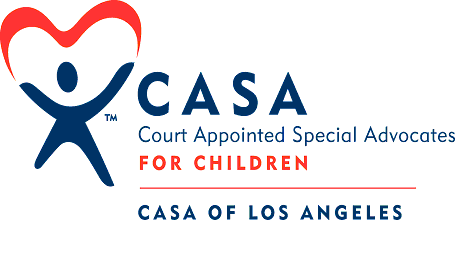 Scholarship ApplicationDocuments Dear Applicant,Thank you for your interest in the Aaron Ruben Scholarship. An eligible applicant must be currently or previously enrolled in the Court Appointed Special Advocates Program (CASA).Application Check List:  Failure to Provide ALL documents below will disqualify consideration of the application.  Items must be submitted as a package and are not to be submitted separately unless stated otherwise.  Completed ApplicationA certified and sealed copy of high school and or college transcripts:  All transcripts can be obtained from the school’s academic office. The administrator will provide you with a copy that will be sealed and specially marked by the school. The transcripts can be sent directly to the Scholarship Committee or it can be attached with the application.Three Letters of recommendation: Letters of recommendation should be from individuals who have knowledge of your skills/ abilities, personal characteristics, academic achievement and or professional development. Examples of these individuals are teachers, CASA, counselors, Supervisor, Social Worker, and or community sponsor.Personal Statement:  In essay form (typed), tell the committee about yourself. Include any information that can assist the committee in becoming familiar with your character, interests, hobbies, achievements, obstacles faced and overcome, personal and educational goals etc.Verification Information: The last page of this application has a section regarding school information and needs to be filled out to the best of your ability. For verification purposes please also submit a copy of one of the following:   the school’s acceptance letter, school schedule or another form of confirmation that you have applied from the school (s) which you plan to attend. Typically, you will receive registration information, as well as information about college orientation sessions, assessment tests, and advisement.ANNUAL APPLICATION DEADLINE IS SEPTEMBER 1ST Send completed application to:Attn: Carolyn R. McGeeCASA of Los AngelesEdelman Children’s Court201 Centre Plaza Drive, Ste. 1100 Monterey Park, CA 91754Information contact: Carolyn R. McGee - office: 323-859-2888x6327 fax: 323-264-5020					             E-mail:  cmcgee@casala.org(Add all fees, subtract from any additional financial assistance being provided =Total remaining financial needed)PERSONAL INFORMATION PERSONAL INFORMATION PERSONAL INFORMATION PERSONAL INFORMATION PERSONAL INFORMATION PERSONAL INFORMATION PERSONAL INFORMATION PERSONAL INFORMATION PERSONAL INFORMATION PERSONAL INFORMATION PERSONAL INFORMATION   Name:DOB:Case #Case #Email:Email:Phone Number: Phone Number: Address:Address:City:City:City:State:CAZip:Zip:Name of your Dependency Attorney:                                         Name of your Dependency Attorney:                                         Name of your Dependency Attorney:                                         Name of your Dependency Attorney:                                         Name of your Dependency Attorney:                                         Name of your Dependency Attorney:                                         Name of your Dependency Attorney:                                         Name of your Dependency Attorney:                                         Name of your Dependency Attorney:                                         Name of your Dependency Attorney:                                         Name of your Dependency Attorney:                                         CURRENT CAREGIVER INFORMATIONCURRENT CAREGIVER INFORMATIONCURRENT CAREGIVER INFORMATIONCURRENT CAREGIVER INFORMATIONCURRENT CAREGIVER INFORMATIONCURRENT CAREGIVER INFORMATIONCURRENT CAREGIVER INFORMATIONCURRENT CAREGIVER INFORMATIONCURRENT CAREGIVER INFORMATIONCURRENT CAREGIVER INFORMATIONCURRENT CAREGIVER INFORMATIONName of Current Caregiver (s):  Name of Current Caregiver (s):  Name of Current Caregiver (s):  Name of Current Caregiver (s):  Name of Current Caregiver (s):  Name of Current Caregiver (s):  Name of Current Caregiver (s):  Name of Current Caregiver (s):  Name of Current Caregiver (s):  Name of Current Caregiver (s):  Name of Current Caregiver (s):  Email:Email:Phone Number: Phone Number: Address:Address:City:City:City:State:State:Zip:Zip:Zip:Zip:academic History:academic History:academic History:academic History:academic History:Name of High School/ College:Phone Number: Address:City:Zip:Zip:Zip:Date of Graduation:GPA:Name of School /College CounselorPhone Number:Extracurricular activities and/or work experiences and dates of participation:Extracurricular activities and/or work experiences and dates of participation:Extracurricular activities and/or work experiences and dates of participation:Extracurricular activities and/or work experiences and dates of participation:Extracurricular activities and/or work experiences and dates of participation:Extracurricular activities and/or work experiences and dates of participation:Extracurricular activities and/or work experiences and dates of participation:Extracurricular activities and/or work experiences and dates of participation:Extracurricular activities and/or work experiences and dates of participation:Extracurricular activities and/or work experiences and dates of participation:QUESTIONNAIRE:  QUESTIONNAIRE:  QUESTIONNAIRE:  QUESTIONNAIRE:  QUESTIONNAIRE:  QUESTIONNAIRE:  QUESTIONNAIRE:  QUESTIONNAIRE:  QUESTIONNAIRE:  QUESTIONNAIRE:  Please submit a typed response to the following questions in addition to your personal statement and attach the sheets to this application.Have you overcome any academic problem(s) while attending school? If so, please describe the nature of the problem(s) and how you overcame them.What academic difficulties, if any, do you expect to encounter in college? Please describe methods you would employ to overcome such difficulties.Why do you think you will be a successful college student?What is your career goal and why do you believe you will be successful in reaching that goal?Please submit a typed response to the following questions in addition to your personal statement and attach the sheets to this application.Have you overcome any academic problem(s) while attending school? If so, please describe the nature of the problem(s) and how you overcame them.What academic difficulties, if any, do you expect to encounter in college? Please describe methods you would employ to overcome such difficulties.Why do you think you will be a successful college student?What is your career goal and why do you believe you will be successful in reaching that goal?Please submit a typed response to the following questions in addition to your personal statement and attach the sheets to this application.Have you overcome any academic problem(s) while attending school? If so, please describe the nature of the problem(s) and how you overcame them.What academic difficulties, if any, do you expect to encounter in college? Please describe methods you would employ to overcome such difficulties.Why do you think you will be a successful college student?What is your career goal and why do you believe you will be successful in reaching that goal?Please submit a typed response to the following questions in addition to your personal statement and attach the sheets to this application.Have you overcome any academic problem(s) while attending school? If so, please describe the nature of the problem(s) and how you overcame them.What academic difficulties, if any, do you expect to encounter in college? Please describe methods you would employ to overcome such difficulties.Why do you think you will be a successful college student?What is your career goal and why do you believe you will be successful in reaching that goal?Please submit a typed response to the following questions in addition to your personal statement and attach the sheets to this application.Have you overcome any academic problem(s) while attending school? If so, please describe the nature of the problem(s) and how you overcame them.What academic difficulties, if any, do you expect to encounter in college? Please describe methods you would employ to overcome such difficulties.Why do you think you will be a successful college student?What is your career goal and why do you believe you will be successful in reaching that goal?Please submit a typed response to the following questions in addition to your personal statement and attach the sheets to this application.Have you overcome any academic problem(s) while attending school? If so, please describe the nature of the problem(s) and how you overcame them.What academic difficulties, if any, do you expect to encounter in college? Please describe methods you would employ to overcome such difficulties.Why do you think you will be a successful college student?What is your career goal and why do you believe you will be successful in reaching that goal?Please submit a typed response to the following questions in addition to your personal statement and attach the sheets to this application.Have you overcome any academic problem(s) while attending school? If so, please describe the nature of the problem(s) and how you overcame them.What academic difficulties, if any, do you expect to encounter in college? Please describe methods you would employ to overcome such difficulties.Why do you think you will be a successful college student?What is your career goal and why do you believe you will be successful in reaching that goal?Please submit a typed response to the following questions in addition to your personal statement and attach the sheets to this application.Have you overcome any academic problem(s) while attending school? If so, please describe the nature of the problem(s) and how you overcame them.What academic difficulties, if any, do you expect to encounter in college? Please describe methods you would employ to overcome such difficulties.Why do you think you will be a successful college student?What is your career goal and why do you believe you will be successful in reaching that goal?Please submit a typed response to the following questions in addition to your personal statement and attach the sheets to this application.Have you overcome any academic problem(s) while attending school? If so, please describe the nature of the problem(s) and how you overcame them.What academic difficulties, if any, do you expect to encounter in college? Please describe methods you would employ to overcome such difficulties.Why do you think you will be a successful college student?What is your career goal and why do you believe you will be successful in reaching that goal?Please submit a typed response to the following questions in addition to your personal statement and attach the sheets to this application.Have you overcome any academic problem(s) while attending school? If so, please describe the nature of the problem(s) and how you overcame them.What academic difficulties, if any, do you expect to encounter in college? Please describe methods you would employ to overcome such difficulties.Why do you think you will be a successful college student?What is your career goal and why do you believe you will be successful in reaching that goal?SCHOOL INFORMATIONSCHOOL INFORMATIONSCHOOL INFORMATIONSCHOOL INFORMATIONSCHOOL INFORMATIONSCHOOL INFORMATIONSCHOOL INFORMATIONSCHOOL INFORMATIONSCHOOL INFORMATIONSCHOOL INFORMATIONName of school currently attending or planning to attend:Name of school currently attending or planning to attend:Name of school currently attending or planning to attend:Name of school currently attending or planning to attend:Address:City: State:ZIP:ZIP:Phone:Phone:FINANCIAL AID INFORMATION  FINANCIAL AID INFORMATION  FINANCIAL AID INFORMATION  FINANCIAL AID INFORMATION  FINANCIAL AID INFORMATION  FINANCIAL AID INFORMATION  FINANCIAL AID INFORMATION  FINANCIAL AID INFORMATION  FINANCIAL AID INFORMATION  FINANCIAL AID INFORMATION  PLEASE PROVIDE THE FOLLOWING INFORAMTION IN DOLLAR AMOUNT IN THE SPACES PROVIDED BELOW:PLEASE PROVIDE THE FOLLOWING INFORAMTION IN DOLLAR AMOUNT IN THE SPACES PROVIDED BELOW:PLEASE PROVIDE THE FOLLOWING INFORAMTION IN DOLLAR AMOUNT IN THE SPACES PROVIDED BELOW:PLEASE PROVIDE THE FOLLOWING INFORAMTION IN DOLLAR AMOUNT IN THE SPACES PROVIDED BELOW:PLEASE PROVIDE THE FOLLOWING INFORAMTION IN DOLLAR AMOUNT IN THE SPACES PROVIDED BELOW:PLEASE PROVIDE THE FOLLOWING INFORAMTION IN DOLLAR AMOUNT IN THE SPACES PROVIDED BELOW:PLEASE PROVIDE THE FOLLOWING INFORAMTION IN DOLLAR AMOUNT IN THE SPACES PROVIDED BELOW:PLEASE PROVIDE THE FOLLOWING INFORAMTION IN DOLLAR AMOUNT IN THE SPACES PROVIDED BELOW:PLEASE PROVIDE THE FOLLOWING INFORAMTION IN DOLLAR AMOUNT IN THE SPACES PROVIDED BELOW:PLEASE PROVIDE THE FOLLOWING INFORAMTION IN DOLLAR AMOUNT IN THE SPACES PROVIDED BELOW:School Application Fee:School Application Fee:$$$$Eligible for waiver              Yes         NoEligible for waiver              Yes         NoEligible for waiver              Yes         NoEligible for waiver              Yes         NoEligible for waiver              Yes         NoSemester/Quarter or Unit FeeSemester/Quarter or Unit Fee$$$$  Semester     Quarter          Unit  Semester     Quarter          Unit  Semester     Quarter          Unit  Semester     Quarter          Unit  Semester     Quarter          UnitCourse Fee (additional charge for specific courses)Course Fee (additional charge for specific courses)$$$$Housing on Campus Fee or Off Campus Arrangement FeeHousing on Campus Fee or Off Campus Arrangement Fee$$$$Books/ Supplies (estimate)Books/ Supplies (estimate)$$$$Transportation (estimate)Transportation (estimate)$$$$TOTALTOTAL$$$$Additional Financial assistance receiving Additional Financial assistance receiving ScholarshipsScholarships$$$$GrantsGrants$$$$LoansLoans$$$$Other AidOther Aid$$$$TOTALTOTAL$$$$Total Financial Aid Needed$Name of Applicant:Signature of Applicant:Date: